Зам.директора УВРМагамадова З.К.___________________15.09.2014годКРАТКОСРОЧНЫЙ ПЛАН Ход урока1. Сообщение темы, цели урока, задач и мотивации учебной деятельности.На доске записи :***Производная –« производит « на свет новую функцию. Первообразная - первичный образ.2. Актуализация знаний, систематизация знаний в сравнении.Дифференцирование-отыскание производной.Интегрирование - по заданной производной восстановление функции.Знакомство с новыми символами:* устные упражнения: вместо точек поставьте какую-нибудь функцию, удовлетворяющую равенству.( см. презентацию) –индивидуальная работа.(в это время 1 ученик записывает на доске формулы дифференцирования, 2 ученик -правила дифференцирования).выполняется самопроверка учащимися.(индивидуальная работа)корректировка знаний учащихся.3. Изучение нового материала.А) Взаимно-обратные операции в математике.Учитель: в математике существуют 2 взаимно-обратные операции в математике. Рассмотрим в сравнении.Б) Взаимно-обратные операции в физике.Рассматриваются две взаимно-обратные задачи в разделе механике. Нахождение скорости по заданному уравнению движения материальной точки(нахождение производной функции) и нахождение уравнения траектория движения по известной формуле скорости.Пример 1 страница 140 – работа с учебником(индивидуальная работа).Процесс отыскания производной по заданной функции называют дифференцированием, а обратную операцию т.е процесс отыскания функции по заданной производной- интегрированием.  В) Вводится определение первообразной.работа с учебником: прочитать определение, постараться запомнить, проговорить определение в парах. (парная работа)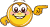 Учитель: чтобы задача стала более определенной, нам надо зафиксировать исходную ситуацию. Задания на формирование умения находить первообразную – работа в группах. (смотри презентацию) Задания на формирование умения доказывать, что первообразная является для функции на заданном промежутке – парная работа. (смотри презентацию)..4. Первичное осмысление и применение изученного. Примеры с решениями» Найти ошибку» - индивидуальная работа .(смотри презентацию)***выполнение взаимопроверки.  Вывод: при выполнении этих заданий легко заметить, что первообразная определяется неоднозначно.5. Постановка домашнего заданияПрочитать объяснительный текст глава 4 параграф 20, выучить наизусть определение 1.первообразной, решить № 20.1 -20.5 (в,г)-обязательное задание для всех № 20.6 (б), 20.7 (в,г), 20.8 (б), 20.9 (б)- 4 примера по выбору.6. Подведение итогов урока.В ходе фронтального опроса вместе с учащимися подводятся итоги урока, осознанное осмысление понятие нового материала, можно виде смайликов. все понял( а), все успел(а).   частично не понял(а), не все успел(а).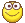 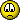 7. Резервные задания.В случае досрочного выполнение всем классом предложенных выше заданий для обеспечения занятости и развития наиболее подготовленных учащихся планируется использовать также задачи № 4,10Урок №7  Алгебра и начала анализа15.09.2014г.11 «Б»   классТема :         Первообразная и неопределенный интегралТема :         Первообразная и неопределенный интегралТема :         Первообразная и неопределенный интегралОсновные цели и задачи урокаОбразовательные: сформировать и закрепить понятие первообразной, находить первообразные функции разного уровня.Развивающая: развивать мыслительную деятельность учащихся, основанную на операциях анализа, сравнениях , обобщения, систематизации.Воспитательная: формировать мировоззренческие взгляды учащихся, воспитывать от ответственности за полученный результат, чувство успеха. Образовательные: сформировать и закрепить понятие первообразной, находить первообразные функции разного уровня.Развивающая: развивать мыслительную деятельность учащихся, основанную на операциях анализа, сравнениях , обобщения, систематизации.Воспитательная: формировать мировоззренческие взгляды учащихся, воспитывать от ответственности за полученный результат, чувство успеха. Ожидаемые результаты освоения темыученик должен Знать:определение производнойпервообразная определяется неоднозначно.Уметь:находить первообразные функции в простейших случаяхпроверять, является ли первообразная для функции на данном промежутке времени.ученик должен Знать:определение производнойпервообразная определяется неоднозначно.Уметь:находить первообразные функции в простейших случаяхпроверять, является ли первообразная для функции на данном промежутке времени.Логика урока.Мотивация   актуализация комплекса знаний и способов действий   самостоятельное применение знаний  в сходной и новой ситуации   самоконтроль и контроль   коррекция   рефлексия.Мотивация   актуализация комплекса знаний и способов действий   самостоятельное применение знаний  в сходной и новой ситуации   самоконтроль и контроль   коррекция   рефлексия.Тип урокаИзучение новой темыИзучение новой темыМетоды обучениясловесный, словесно – наглядный, проблемный, эвристический.словесный, словесно – наглядный, проблемный, эвристический.Формы организации учебной деятельности учащихсяиндивидуальная, парная, групповая, обще-класснаяиндивидуальная, парная, групповая, обще-класснаяИспользуемые интерактивные методы обученияпроблемное обучение, обучение в сотрудничестве, личностно-ориентированное обучение, коммуникативные и здоровьесберегающие технологии.проблемное обучение, обучение в сотрудничестве, личностно-ориентированное обучение, коммуникативные и здоровьесберегающие технологии.Применение модулейОбучение тому, как обучаться, Обучение критическому мышлению, Оценивания для обучения, Использование ИКТ в преподавании   и обучения, .  Обучение талантливых и одарённых детей. Преподавание и обучение в соответствии с возрастными особенностями.Обучение тому, как обучаться, Обучение критическому мышлению, Оценивания для обучения, Использование ИКТ в преподавании   и обучения, .  Обучение талантливых и одарённых детей. Преподавание и обучение в соответствии с возрастными особенностями.Оборудование и материалыИнтерактивная доска, эпиграф, раздаточный материал.Интерактивная доска, эпиграф, раздаточный материал.ПРЯМАЯ.ОБРАТНАЯ.* возведение в квадрат.*извлечение из квадратного корня. *синус угла. *арксинус угла. *дифференцирование.*интегрирование.